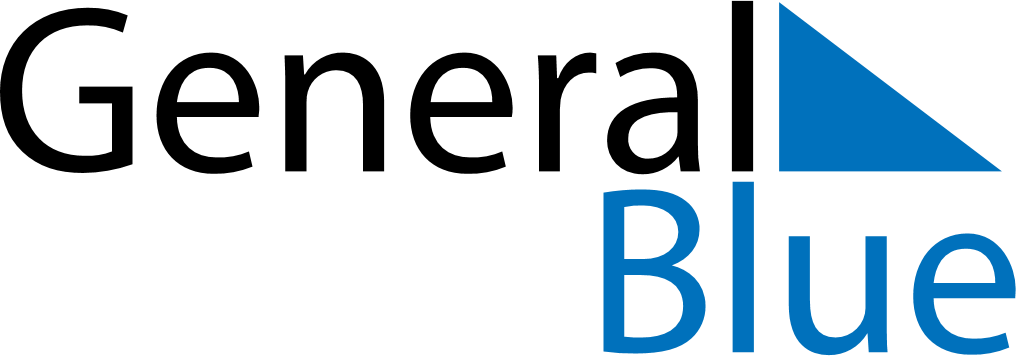 June 2024June 2024June 2024June 2024June 2024June 2024June 2024Singleton Heights, New South Wales, AustraliaSingleton Heights, New South Wales, AustraliaSingleton Heights, New South Wales, AustraliaSingleton Heights, New South Wales, AustraliaSingleton Heights, New South Wales, AustraliaSingleton Heights, New South Wales, AustraliaSingleton Heights, New South Wales, AustraliaSundayMondayMondayTuesdayWednesdayThursdayFridaySaturday1Sunrise: 6:48 AMSunset: 4:57 PMDaylight: 10 hours and 8 minutes.23345678Sunrise: 6:49 AMSunset: 4:57 PMDaylight: 10 hours and 7 minutes.Sunrise: 6:49 AMSunset: 4:57 PMDaylight: 10 hours and 7 minutes.Sunrise: 6:49 AMSunset: 4:57 PMDaylight: 10 hours and 7 minutes.Sunrise: 6:50 AMSunset: 4:56 PMDaylight: 10 hours and 6 minutes.Sunrise: 6:50 AMSunset: 4:56 PMDaylight: 10 hours and 5 minutes.Sunrise: 6:51 AMSunset: 4:56 PMDaylight: 10 hours and 5 minutes.Sunrise: 6:51 AMSunset: 4:56 PMDaylight: 10 hours and 4 minutes.Sunrise: 6:52 AMSunset: 4:56 PMDaylight: 10 hours and 3 minutes.910101112131415Sunrise: 6:52 AMSunset: 4:56 PMDaylight: 10 hours and 3 minutes.Sunrise: 6:53 AMSunset: 4:56 PMDaylight: 10 hours and 2 minutes.Sunrise: 6:53 AMSunset: 4:56 PMDaylight: 10 hours and 2 minutes.Sunrise: 6:53 AMSunset: 4:56 PMDaylight: 10 hours and 2 minutes.Sunrise: 6:54 AMSunset: 4:56 PMDaylight: 10 hours and 2 minutes.Sunrise: 6:54 AMSunset: 4:56 PMDaylight: 10 hours and 1 minute.Sunrise: 6:54 AMSunset: 4:56 PMDaylight: 10 hours and 1 minute.Sunrise: 6:55 AMSunset: 4:56 PMDaylight: 10 hours and 1 minute.1617171819202122Sunrise: 6:55 AMSunset: 4:56 PMDaylight: 10 hours and 0 minutes.Sunrise: 6:55 AMSunset: 4:56 PMDaylight: 10 hours and 0 minutes.Sunrise: 6:55 AMSunset: 4:56 PMDaylight: 10 hours and 0 minutes.Sunrise: 6:56 AMSunset: 4:56 PMDaylight: 10 hours and 0 minutes.Sunrise: 6:56 AMSunset: 4:57 PMDaylight: 10 hours and 0 minutes.Sunrise: 6:56 AMSunset: 4:57 PMDaylight: 10 hours and 0 minutes.Sunrise: 6:56 AMSunset: 4:57 PMDaylight: 10 hours and 0 minutes.Sunrise: 6:57 AMSunset: 4:57 PMDaylight: 10 hours and 0 minutes.2324242526272829Sunrise: 6:57 AMSunset: 4:57 PMDaylight: 10 hours and 0 minutes.Sunrise: 6:57 AMSunset: 4:58 PMDaylight: 10 hours and 0 minutes.Sunrise: 6:57 AMSunset: 4:58 PMDaylight: 10 hours and 0 minutes.Sunrise: 6:57 AMSunset: 4:58 PMDaylight: 10 hours and 0 minutes.Sunrise: 6:57 AMSunset: 4:58 PMDaylight: 10 hours and 1 minute.Sunrise: 6:57 AMSunset: 4:59 PMDaylight: 10 hours and 1 minute.Sunrise: 6:57 AMSunset: 4:59 PMDaylight: 10 hours and 1 minute.Sunrise: 6:57 AMSunset: 4:59 PMDaylight: 10 hours and 1 minute.30Sunrise: 6:57 AMSunset: 5:00 PMDaylight: 10 hours and 2 minutes.